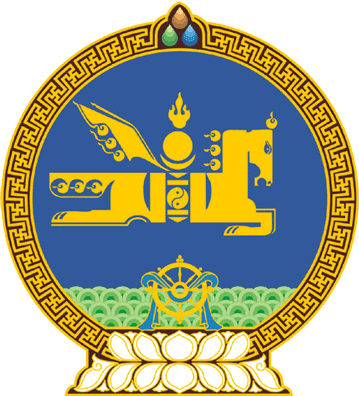 МОНГОЛ УЛСЫН ИХ ХУРЛЫНТОГТООЛ2018 оны 02 сарын 08 өдөр     		            Дугаар 18                     Төрийн ордон, Улаанбаатар хотYндсэн хуулийн цэцийн 2018 оны01 дүгээр дүгнэлтийн тухай	Монгол Улсын Их Хурлын чуулганы хуралдааны дэгийн тухай хуулийн 32 дугаар зүйлийн 32.3.3 дахь заалтыг үндэслэн Монгол Улсын Их Хурлаас ТОГТООХ нь: 	1.“Монгол Улсын Их Хурлаас 2016 оны 09 дүгээр сарын 01-ний өдөр баталсан Монгол Улсын батлан хамгаалах тухай хуулийн 12 дугаар зүйлийн 12.1.5 дахь заалтад “дайн бүхий байдал, дайны байдал зарласан тохиолдолд Монгол Улсын зэвсэгт хүчний ерөнхий командлагчийн хэрэгжүүлэх бүрэн эрхийг хуулиар тогтоох;” гэж хуульчилсан нь Үндсэн хуулийн Хорьдугаар зүйлийн “Монгол Улсын Их Хурал бол төрийн эрх барих дээд байгууллага мөн бөгөөд хууль тогтоох эрх мэдлийг гагцхүү Улсын Их Хуралд хадгална.” гэснийг зөрчсөн байна.” гэсэн Үндсэн хуулийн цэцийн 2018 оны 01 дүгээр сарын 31-ний өдрийн 01 дүгээр дүгнэлтийг хүлээн зөвшөөрсүгэй.	МОНГОЛ УЛСЫН 	ИХ ХУРЛЫН ДАРГА					       М.ЭНХБОЛД 